Mount Lourdes Grammar School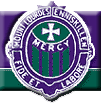 Critical Incident Policy RationaleThe Board of Governors and Senior Leadership Team of Mount Lourdes are committed to the care and welfare of all students and staff.  They strive to ensure that in the event of a critical incident, clear procedures are in place to ensure it is managed in a sensitive and appropriate manner. A critical incident is likely to have a severe impact upon the school community, both in the short term and in the longer term therefore it is necessary for the school to have a Critical Incident Plan in place to protect the wellbeing of every member of the Mount Lourdes school community during and after the critical incident.A critical Incident can be defined as any sudden and unexpected tragic incident or sequence of events which causes trauma and confusion within a school community and which significantly challenges its normal coping mechanisms.  (See Appendix 1) While it is impossible for a critical incident policy and plan to cover every aspect of recovery from a critical incident it is essential to ensure that the incident is managed effectively while meeting the needs and supporting the whole school community.It is important that the critical incident plan is clear, understood by all staff and implemented as soon as it becomes necessary.The following must be remembered in relation to the incident policy:• That it is followed as closely as possible;• That designated personnel understand their roles and responsibilities and are competent to carry them out;• That undesignated individuals do not take unilateral actions;• That consideration and sensitivity is shown by all;• That pupils, staff and parents are protected from press intrusion;• That normal school routines be resumed as soon as possible;• There is a realisation that recovery subsequent to a critical incident may take a long time.The Critical Incident Management Team (CIMT) has responsibility for ensuring that procedures are properly carried out when a critical incident has occurred. The members of this team can be identified in Appendix 2 and their roles are outlined in Appendix 4.Links with other school Policies:Pastoral Care Safeguarding \Child ProtectionSchool TripsHealth and SafetyFire SafetyAims of the Critical Incident PolicyTo maintain a duty of care.To minimise disruption within the school.To enable normal routines to be resumed as soon as possible.Objectives:To ensure that swift and appropriate action is taken in the case of the school being made aware that a critical incident has occurred.To ensure that the welfare of students and staff is the main priority.To ensure that the school responds in a sensitive, consistent and effective manner which leads to a reduction in confusion, panic and extreme emotion.To have in place a Critical Incident Management Team, the membership of which is known to all relevant parties. (Appendix 2)To have in place a Critical Incident Management Plan, the details of which are familiar to all relevant parties. (Appendix 3)To maintain normality, as far as possible, in parts of the school which are not affected and to restore normality as soon as possible to the parts which are affected.To have immediate access to all relevant contact details (including outside agencies).To offer sensitive, non-intrusive support in the short and medium term to all those affected directly or indirectly by the incident.Guidelines for Managing a Critical IncidentThe Principal Mrs Cullen will take charge of the school’s response alongside the CIMT Co-ordinator, Mr Jim Devine. In the case of the Principal being unavailable, the CIMT coordinator and Vice Principal, Mr Jim Devine will take charge.The Monsignor Cahill Room will be the central liaison point.Appendixes 5, 6 & 7 will be used to record attendance of members of the CIMT, action taken and rationale for actions.The school chaplain or minister will be contacted if appropriate.The CIMT will assess immediate practical needs.The CIMT will contact next of kin of those directly involved if required.A short precise statement of facts will be prepared by the Principal (see Appendix 8 for examples)All contact from the media will be dealt with by the Principal, Mrs Cullen or the deputising member of the Senior Leadership Team.Secretarial staff taking incoming calls will use a statement agreed by the CIMT.When necessary, all members of staff will be informed and will be guided in relation to informing pupilsThe CIMT will determine the involvement of parents if appropriate.Short and long term support will be offered to those affected.There will be an evaluation of the way in which the incident was managed within 6 weeks of the event occurring. (Appendix 9)Appendix 1A critical incident is likely to involve death or serious injury to one or more members of the school community and, or, their families either at school, journeying to or from school, participating in a school related activity, at home or in some other context.Critical Incidents that may affect a school: Sudden death of a student or member of staffDisappearance of a student or member of staff Death or injury of a student or staff member on a school outing Severe injury to student or staff member as a result of road traffic accidentSerious assault on student or staff member in schoolViolent/disturbed intruder on school premises during school daySerious damage to school building or property through fire, flood or vandalismCivil disturbance in local communitySchool FireStudent or staff member with a contagious illnessSuicideImmediate evacuation of the school with no likelihood of return for a number of hours.Appendix 2Members of the Critical Incident Management TeamPrincipal – Mrs Sinead CullenCIMT co-ordinator – Vice-Principal – Mr Jim DevineSenior Teacher – Mrs Michelle JudgeSenior Teacher –*Mrs Jane McGeoghan (Temporary Senior Teacher 2022/23 will be co-opted to the team for 22/23 and will assist G Quinn in day to day running of school)Senior Teacher – Mr Gerard QuinnLearning Support Coordinator – Mrs Mary Keaney ICT Technician in charge of website and social media communication – Mr Kevin ColganExecutive Officer – Secretary - Ms Margaret GreeneSecretary - Mrs Kathleen MaguireGroundsman – Mr Kevin Mc ManusCleaning Supervisor – Miss Marita Cosgrove Manager of Support staff – Mrs Katherine ColtonMembers of the Board of Governors – Monsignor Peter O’Reilly and Mr Damien MurrayOther members of staff may be co-opted members of the CIMT as and when required. One/two members of staff may be asked to take responsibility for the normal running of the school whilst the CIMT is engaged in dealing with an incident.Appendix 3Critical Incident Management PlanDepending on the nature of the critical incident, the following key tasks should be carried out as appropriate:respond to any inevitable risk or threat, for example evacuation or first aidnotify the emergency services/other relevant authorities and agreed partiesmobilise the Critical Incident Management Team to put the Critical Incident plan in placeagree the school routine for that daythe school chaplain / local priest will be contacted if appropriateinform staffestablish a dedicated, telephone lineset-up recovery/designated room inform students and parentsprepare/adapt a media statementassess initial impact of the critical incident on staff and pupilsLonger Term IssuesSchool structures and routines will be re-establishedSupport strategies for students and staff will be implementedThere will be on-going contact with parentsActions taken will be reviewed and policies amended if appropriateFurther staff training will be organised if deemed necessaryThe PD programmes will be reviewed and adapted if necessaryStaff will be mindful of anniversaries and other special dates.The use of appropriate outside agencies is crucial to providing long term support as is the use of appropriately trained members of staff who are known to those in need of support.Preventative StrategiesRegular review of relevant policies e.g. Child Protection/safeguarding, Health and Safety, School Trips and Pastoral policies First Aid trainingFire DrillsPD ProgrammeAll members of the Critical Incident Management Team must:Have a copy of the Critical Incident Plan and Policy at home and at schoolHave a copy of the contact details for all members of the CIMTBe aware of the roles and responsibilities of each member of the CIMT to enable the school to react swiftly and accordingly. (Appendix 4)In the event of a school trip /visit, have access to a list of names for staff and students and their contact numbersHave contact numbers of each member of the team so as to enable 24-hour contact and have a register of emergency services and relevant outside agencies.Essential contacts include:Enniskillen PSNI- 02890650222Education Authority, Omagh Office Critical Incident Response Team – 028 37512515Social Services – Gateway - 02871611366Social Services – Enniskillen - 02866344103 Out of Hours Social Services - 02895049999Emergency Services – 999South West Acute Hospital – 028 66382000A register of emergency services and relevant outside agencies will be available in the Main Office.Emergency evacuation drills are familiar to all members of the school community and practiced regularly.Opportunities to explore sensitive issues such as tragedy and death will be built into the PD schemes and pastoral programmes.Procedures for Critical Incident Management - Key Roles				Appendix 4Principal – Sinead Cullen CIMT Co-ordinator – Vice Principal – Jim DevineSeeks clarificationCalls emergency services if appropriateSummons the CIMT to inform of incidentPrepares relevant statements/letters for the media, parents, students and office staffConvenes and informs staff.Senior Teacher – Michelle Judge (Child Protection)Contacts external agencies – EA – Western Region / social services / PSNIContacts relevant parentsSupports the physical and emotional wellbeing of students/ staffInitiates contact using staff phone tree if necessary & appropriateContact local priestsSenior Teachers – Gerard Quinn & Mrs Jane McGeoghan (Temporary Senior Teacher 2022/23 will assist G Quinn in day to day running of school)Manages the daily arrangements of the schoolSupports the physical and emotional wellbeing of students/ staffGroundsman – Kevin McManusCleaning Supervisor – Marita Cosgrove Ensures access for essential personnelEnsures health and safety measures are in placeOffice Manager – Margaret GreeneEnsures phone lines are operative and all office staff availableEnsures office staff do not vary from the script prepared by the Principal and agreed by the CIMTSchool Secretary – Kathleen MaguireArranges staff cover if necessary & appropriateManager of Support Staff – Katherine ColtonEnsures all support staff are informed Supports the physical and emotional wellbeing of all support staffBOG Members – Monsignor Peter O’Reilly and Damien MurrayGive support and advice as necessaryICT Technician –  Kevin ColganEnsures, school texting system, parents app, social media and the school website are used appropriately to communicate with the school and wider community regarding the critical incident.Learning Support Co-ordinator – Mrs Mary KeaneySupports the physical and emotional well-being of vulnerable studentsContacts relevant parentsLiaises with Classroom AssistantsAppendix 5CRITICAL INCIDENT TEAM MEMBERSDate: ___________________________________________________________Appendix 6CRITICAL INCIDENT RUNNING REPORTDATE: _____________________________________________TIME: _____________________________________________WHAT: ____________________________________________WHERE: ___________________________________________WHO: _____________________________________________ACTION AND TIME LINESAppendix 7CRITICAL INCIDENT RUNNING REPORTDATE: _____________________________________________TIME: _____________________________________________INCIDENT: _________________________________________Signature ______________________________PRINT NAME												Appendix 8AnnouncementsAfter a known fatality…We are taking this time to think about ………………………………………………, a Year 12 who died last night in a road traffic accident. ……………………………………… was travelling with her family to …………………………………… We do not know any details about the accident at this time except that the rest of the family is safe and no one is injured seriously.……………………………..’s funeral is being held at ………………………… on ……………………………… A funeral is a special time to remember a person who has died. The school will let families know about the specific time and address of the funeral in a written note which will be sent home tomorrow.Let’s take a moment of silence to think of …………………………………………, to remember all the good things about her, and to say goodbye. In our silence we will express our loving thoughts.After a suspected suicide…A tragedy has happened. …………………………………………, a Year 8 student, has died suddenly.Details of ………………………………….’s premature death will not be released to protect the privacy of family members. You will be given information about funeral arrangements as soon as possible.This kind of tragic news is hard to accept. You may experience many feelings within the next few days. Everyone deals with loss differently. It is important to respect the way others grieve. Counsellors are available in ………………………...... Feel free to arrange to go and talk to the counsellors. They want to listen to your feelings and concerns.Sample Press Release 1DateSchool grieves sudden death of studentAs reported by the PSNI, a pupil at ……………………………………………………. School died tragically on …………………………. The circumstances of …………………………………’s death are not known at this time and an investigation is currently on-going.This is a tragic loss to ………………………………….’s family and to our school community. To assist in supporting our staff and students through this time of grief, additional trained staff from the ELB’s Critical Incident Response Team has been assigned to the school to provide support. A letter has been sent by the school to parents, informing them of this incident and providing information on the support services available through the school.A special assembly to remember ………………………………… has been arranged for……………………………………………….Contact: …………………………… Principal, ………………………………… School at………………………………………………………PRO FORMA LETTER (for parents)‘With great regret, we have learnt of the death/deaths of .........……….............. and we extend our deepest sympathy to the family circle.PREPARED STATEMENT FOR MEDIAWe are sorry to learn of the tragic……………………………….of ……………………………….….We hope at this time the school would be given the privacy needed to support our students at this difficult time, etcNB: If the Principal wishes to comment about the student, they may want to gain permission from the family to include:Sporting achievementsMusical talentsAcademic successPersonal attributesSAMPLE LETTER TO ALL PARENTSDate:Dear Parent/ CarerIt is with great sadness that I have to tell you of the sudden death ofNAME, (a student in Year ........../ a Year ........... Teacher/Learning Support Assistant, etc). The children were told this morning by their class teacher/ Principal at assembly.NAME died of (an asthma attack, meningitis etc) and the students have been assured this is something that does not happen very often. Your daughter may or may not want to talk about it but it is likely that she will need extra love and support from you in the days ahead. This does not mean that anything is wrong with her. It only means that this traumatic event has been too powerful for her to deal with on her own. She may be feeling anxious. Take time to listen to your daughter and try to provide a predictable routine for him at home. Avoid too many absences as best guidance indicates that where possible routines should be resumed as soon as possible. We have enclosed an information leaflet for you which may be useful at this time.Trained staff from the EA’s Critical Incident Response Team is helping to support us through this difficult time. It is sometimes necessary for a member of the team to speak to a class or individual students who may be distressed. He will be guided by the Principal/ class teacher in this.If you do not wish your child to receive such support from the team please contact us immediately.We are deeply saddened by this great loss but are trying, for the student’s sake, to keep the school environment as normal as possible. Our thoughts are with NAME’s family at this tragic time and the school community sends them sincerest sympathy and support.NAME’s funeral is on DAY/ DATE at TIME am/pm at (Name of Church). We are in touch with the family regarding their wishes for the school’s representation at the Service.Appendix 9 Pro forma for Review of Management of Incident (To be completed within 6 weeks of the incident happening.) Details of key lessons learned through management of this incident: What went well? What was most/least helpful? Were there any gaps? Have all necessary referrals to support services been made? Are there any identified training needs? Does the policy need to be reviewed/changed/updated? Is there any unfinished business? Completed by: ________________________ Position: ___________________Date: _________________________Appendix 10Attendance at FuneralsThe management of Mount Lourdes will endeavour to release staff to attend a funeral with due regard to the normal running of the school. The actual number of staff members released will always take account of the needs of the school in a given context.Flexibility will be shown in relation to student/staff attendance at funerals. The guiding principle will be to offer maximum comfort and support to the bereaved person/family. A member(s) of SLT will attend funerals of close relatives of staff and students. A Guard of Honour will also be arranged for such funerals when possible.It will be the policy of the management of the school to arrange representation at funerals in the event of the death of:A member of staffA member of the student bodyA member of the Board of GovernorsThe principal of a neighbouring schoolA former member of staffA member of the Enniskillen Mercy Community It will be the policy of the management of the school to arrange, where feasible, representation at funerals in the event of the death of an immediate family member of:a member of staffa member of the student bodya member of the Board of Governors(Representation will be arranged for other funerals not listed as deemed appropriate)In the event of the death of a student’s close family relative at a weekend or during a holiday period, the management of the school will make reasonable attempts to contact the student’s subject teachers, form teacher and Head of Year. In the event of a death of a person associated with the school community at a weekend or during a holiday period, a reasonable attempt will be made to inform all staff using the school’s communication phone tree system. Appendix 11Critical Incident Management TeamContact DetailsNAMESIGNATUREMonsignor Peter O’ReillyMr Damien MurrayMrs Sinead CullenMr Kevin ColganMrs Katherine ColtonMr Jim DevineMrs Jane McGeoghanMrs Michelle JudgeMr Gerard Quinn Mrs Kathleen MaguireMs Margaret GreeneMr Kevin Mc ManusMiss Marita Cosgrove Mrs Mary KeaneyACTIONRATIONALEOUTCOMEFURTHER ACTION RAISEDNameHome NumberMobile NumberSinead Cullen028 8953136607753513346Seamus Devine028 6638987707793749267Michelle Judge028 6634682607752771063Jane McGeoghan0286632621807793046050Gerard Quinn0288675194707835106722Katherine Colton028 8289804607867966538Kevin Colgan028 8289781107989968480Margaret Greene028 6632241807855458699Kathleen Maguire028 6634265207791246135Kevin McManus028 6632873007902370173Monsignor Peter O’Reilly028 66322075 Ext 307591404787Damien Murray07969755987Marita Cosgrove07730275796Mary Keaney0286638664007815709229